	DAN PLANETA ZEMLJEDragi ljudi nemojte bacati smeće u prirodu jer će se zrak zagaditi,biljke više neće rasti,životinje će početi sve više i više umirati.Održite me čistu tako da u prirodu i more više ne bacate plastiku,papire i staklo.To je važno kako bi vam okoliš bio čist i kako bi spasili biljke i životinje na zemlji.Svaki cvijet,svaka biljka je važna.I zapamtite:bez mene ne možete živjeti,održite me čistu i ne zagađujte zrak!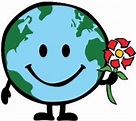 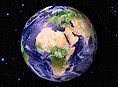 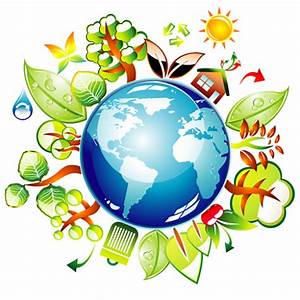 